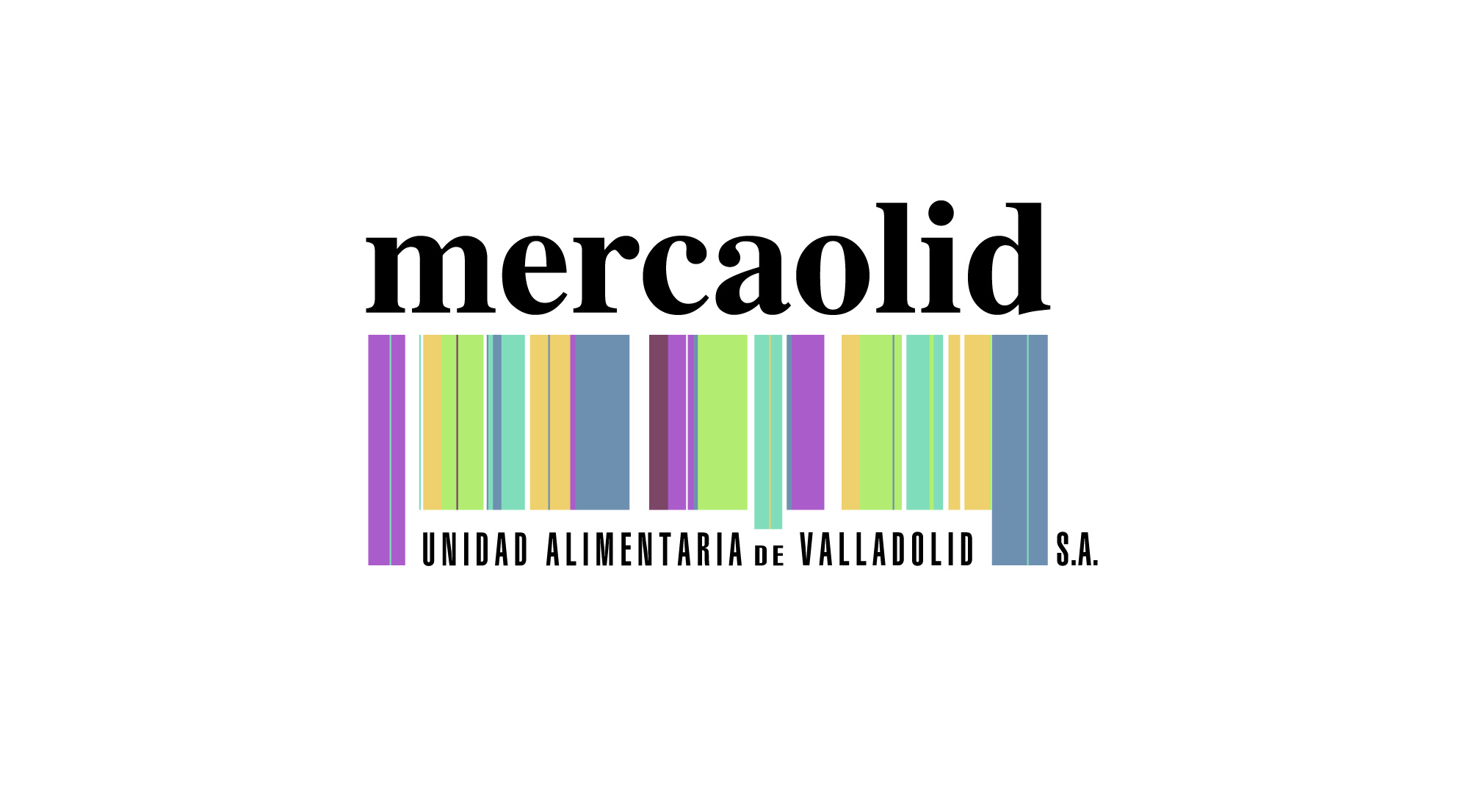 Con la finalidad de dar cumplimiento al Reglamento General de Protección de Datos (Reglamento (UE) 2016/679), desde MERCAOLID queremos recordarle que tratamos sus datos de carácter personal con la finalidad de poder llevar a cabo el cumplimiento legal de su solicitud de acuerdo a la Ley 19/2013, de 9 de diciembre, de Transparencia, Acceso y Buen Gobierno. Los datos proporcionados no se cederán a terceros, salvo obligación legal. Usted tiene derecho a obtener confirmación sobre si en MERCAOLID estamos tratando sus datos personales por tanto tiene derecho a acceder a sus datos personales, rectificar los datos inexactos, solicitar su supresión cuando los datos ya no sean necesarios así como llevar a cabo otros derechos explicados en la Información Adicional. Información Adicional: http://www.mercaolid.es/aviso-legal-privacidadMERCAOLID Avda. del Euro, 24 – 47009 Valladolid                                                                                                   Teléfono: 983 36 08 80 - Fax: 983 36 03 49 WWW.mercaolid.es    mercaolid@mercaolid.es   SOLICITUD DE ACCESO A INFORMACIÓN PÚBLICA DE MERCAOLIDSOLICITUD DE ACCESO A INFORMACIÓN PÚBLICA DE MERCAOLIDSOLICITUD DE ACCESO A INFORMACIÓN PÚBLICA DE MERCAOLIDSOLICITUD DE ACCESO A INFORMACIÓN PÚBLICA DE MERCAOLIDSOLICITUD DE ACCESO A INFORMACIÓN PÚBLICA DE MERCAOLIDSOLICITUD DE ACCESO A INFORMACIÓN PÚBLICA DE MERCAOLIDSOLICITUD DE ACCESO A INFORMACIÓN PÚBLICA DE MERCAOLIDSOLICITUD DE ACCESO A INFORMACIÓN PÚBLICA DE MERCAOLIDSOLICITUD DE ACCESO A INFORMACIÓN PÚBLICA DE MERCAOLIDSOLICITUD DE ACCESO A INFORMACIÓN PÚBLICA DE MERCAOLIDSOLICITUD DE ACCESO A INFORMACIÓN PÚBLICA DE MERCAOLIDSOLICITUD DE ACCESO A INFORMACIÓN PÚBLICA DE MERCAOLIDIdentidad del solicitante: Identidad del solicitante: Identidad del solicitante: Identidad del solicitante: Identidad del solicitante: Identidad del solicitante: Identidad del solicitante: Identidad del solicitante: Identidad del solicitante: Identidad del solicitante: Identidad del solicitante: Identidad del solicitante: Nombre y apellidos y razón socialNombre y apellidos y razón socialNombre y apellidos y razón socialNombre y apellidos y razón socialNombre y apellidos y razón socialNombre y apellidos y razón socialNombre y apellidos y razón socialNombre y apellidos y razón socialNombre y apellidos y razón socialNombre y apellidos y razón socialNombre y apellidos y razón socialNombre y apellidos y razón socialDNI o NIF y CIFDNI o NIF y CIFDNI o NIF y CIFDirección de contacto:Dirección de contacto:Dirección de contacto:Dirección de contacto:Dirección de contacto:Dirección de contacto:Dirección de contacto:Dirección de contacto:Dirección de contacto:Dirección de contacto:Dirección de contacto:Dirección de contacto:Correo electrónicoCorreo electrónicoCorreo electrónicoCorreo electrónicoDirección postal:Dirección postal:Dirección postal:Dirección postal:NºPisoPisoLetraLetraC.P. C.P. C.P. MunicipioMunicipioMunicipioMunicipioProvinciaProvinciaProvinciaProvinciaPreferencia de comunicaciones: Subraye su opción Preferencia de comunicaciones: Subraye su opción Preferencia de comunicaciones: Subraye su opción Preferencia de comunicaciones: Subraye su opción Preferencia de comunicaciones: Subraye su opción Preferencia de comunicaciones: Subraye su opción Preferencia de comunicaciones: Subraye su opción Preferencia de comunicaciones: Subraye su opción Preferencia de comunicaciones: Subraye su opción Preferencia de comunicaciones: Subraye su opción Preferencia de comunicaciones: Subraye su opción                 Correo electrónico                 Correo electrónico                 Correo electrónico                 Correo electrónico                 Correo electrónico                 Correo electrónico                 Correo electrónico                             Correo postal                             Correo postal                             Correo postal                             Correo postal                             Correo postal Información solicitadaInformación solicitadaInformación solicitadaInformación solicitadaInformación solicitadaPreferencia de modalidad de acceso a la información: Marque la casilla deseada o numere del 1  al 4 el orden de preferencia de acceso a la información)Preferencia de modalidad de acceso a la información: Marque la casilla deseada o numere del 1  al 4 el orden de preferencia de acceso a la información)Preferencia de modalidad de acceso a la información: Marque la casilla deseada o numere del 1  al 4 el orden de preferencia de acceso a la información)Preferencia de modalidad de acceso a la información: Marque la casilla deseada o numere del 1  al 4 el orden de preferencia de acceso a la información)Preferencia de modalidad de acceso a la información: Marque la casilla deseada o numere del 1  al 4 el orden de preferencia de acceso a la información)Preferencia de modalidad de acceso a la información: Marque la casilla deseada o numere del 1  al 4 el orden de preferencia de acceso a la información)Preferencia de modalidad de acceso a la información: Marque la casilla deseada o numere del 1  al 4 el orden de preferencia de acceso a la información)Preferencia de modalidad de acceso a la información: Marque la casilla deseada o numere del 1  al 4 el orden de preferencia de acceso a la información)Preferencia de modalidad de acceso a la información: Marque la casilla deseada o numere del 1  al 4 el orden de preferencia de acceso a la información)Preferencia de modalidad de acceso a la información: Marque la casilla deseada o numere del 1  al 4 el orden de preferencia de acceso a la información)Preferencia de modalidad de acceso a la información: Marque la casilla deseada o numere del 1  al 4 el orden de preferencia de acceso a la información)Preferencia de modalidad de acceso a la información: Marque la casilla deseada o numere del 1  al 4 el orden de preferencia de acceso a la información)Remisión por correo electrónico                      □Remisión por correo electrónico                      □Remisión por correo electrónico                      □Remisión por correo electrónico                      □Remisión por correo electrónico                      □Remisión por correo electrónico                      □Remisión por correo electrónico                      □Remisión por correo electrónico                      □Remisión por correo electrónico                      □Remisión por correo electrónico                      □Remisión por correo electrónico                      □Remisión por correo electrónico                      □Remisión por correo postal                             □Remisión por correo postal                             □Remisión por correo postal                             □Remisión por correo postal                             □Remisión por correo postal                             □Remisión por correo postal                             □Remisión por correo postal                             □Remisión por correo postal                             □Remisión por correo postal                             □Remisión por correo postal                             □Remisión por fax                                           □Remisión por fax                                           □Remisión por fax                                           □Remisión por fax                                           □Remisión por fax                                           □Remisión por fax                                           □Remisión por fax                                           □Remisión por fax                                           □Remisión por fax                                           □Remisión por fax                                           □Acceso en las oficinas de MERCAOLID             □Acceso en las oficinas de MERCAOLID             □Acceso en las oficinas de MERCAOLID             □Acceso en las oficinas de MERCAOLID             □Acceso en las oficinas de MERCAOLID             □Acceso en las oficinas de MERCAOLID             □Acceso en las oficinas de MERCAOLID             □Acceso en las oficinas de MERCAOLID             □Acceso en las oficinas de MERCAOLID             □Acceso en las oficinas de MERCAOLID             □Motivos por lo que solicita el acceso a la información pública (opcional)Motivos por lo que solicita el acceso a la información pública (opcional)Motivos por lo que solicita el acceso a la información pública (opcional)Motivos por lo que solicita el acceso a la información pública (opcional)Motivos por lo que solicita el acceso a la información pública (opcional)Motivos por lo que solicita el acceso a la información pública (opcional)Motivos por lo que solicita el acceso a la información pública (opcional)Motivos por lo que solicita el acceso a la información pública (opcional)Motivos por lo que solicita el acceso a la información pública (opcional)Motivos por lo que solicita el acceso a la información pública (opcional)Motivos por lo que solicita el acceso a la información pública (opcional)Motivos por lo que solicita el acceso a la información pública (opcional)En                            , a      de               de            En                            , a      de               de            En                            , a      de               de            En                            , a      de               de            En                            , a      de               de            En                            , a      de               de            En                            , a      de               de            En                            , a      de               de            En                            , a      de               de            En                            , a      de               de            En                            , a      de               de            En                            , a      de               de            Firma del solicitante:Firma del solicitante:Firma del solicitante:Firma del solicitante:Firma del solicitante:Firma del solicitante:Firma del solicitante:Firma del solicitante:Firma del solicitante:Firma del solicitante:Firma del solicitante:Firma del solicitante: